总体流程图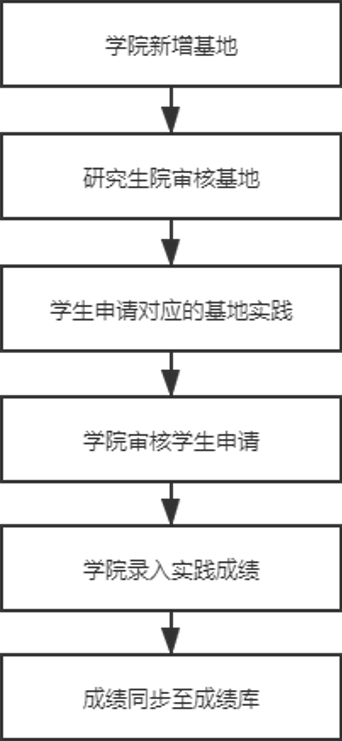 操作步骤新增基地（学院操作）学院在基地管理填入必要信息后新增基地，如下图：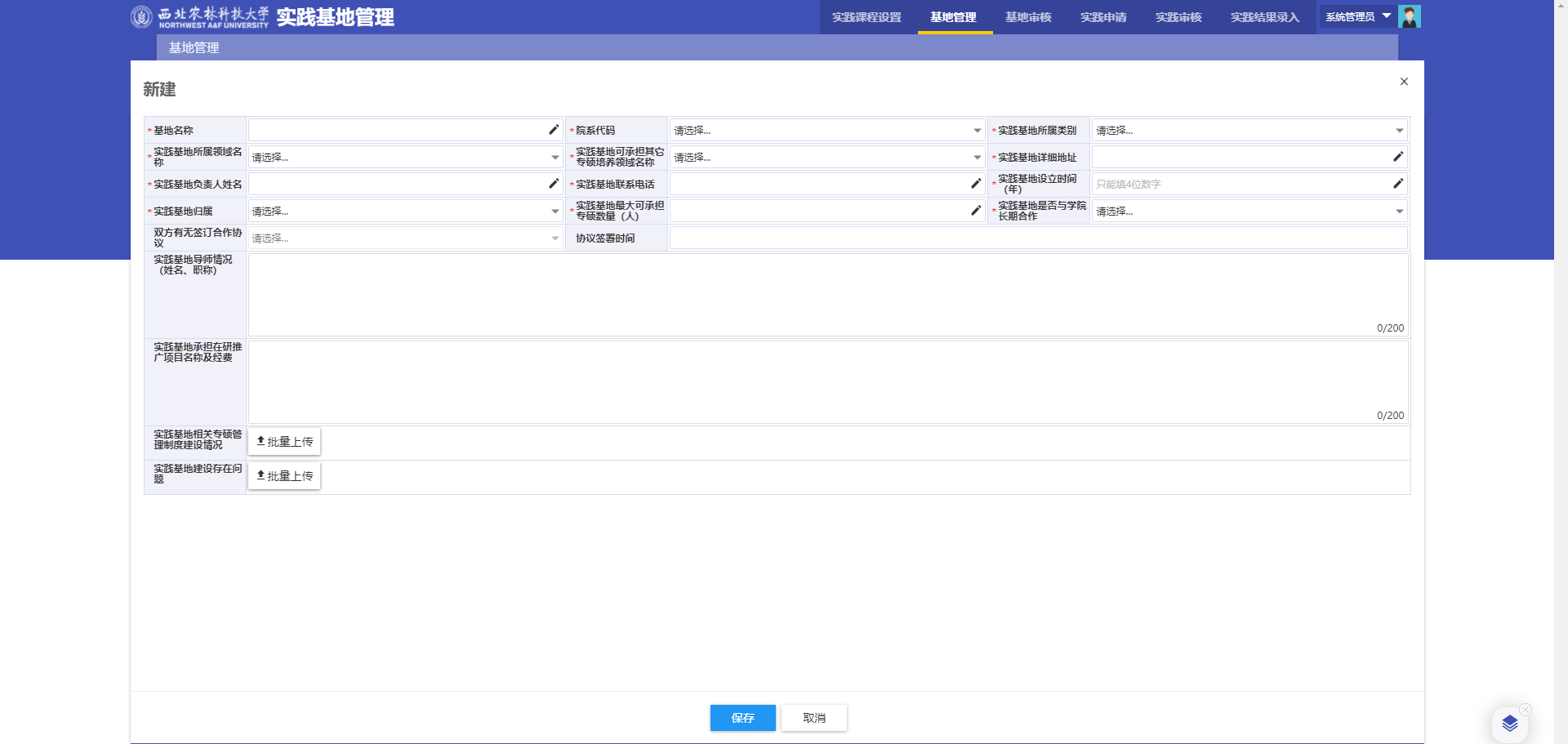 基地审核（培养办操作）培养办审核学院申请的基地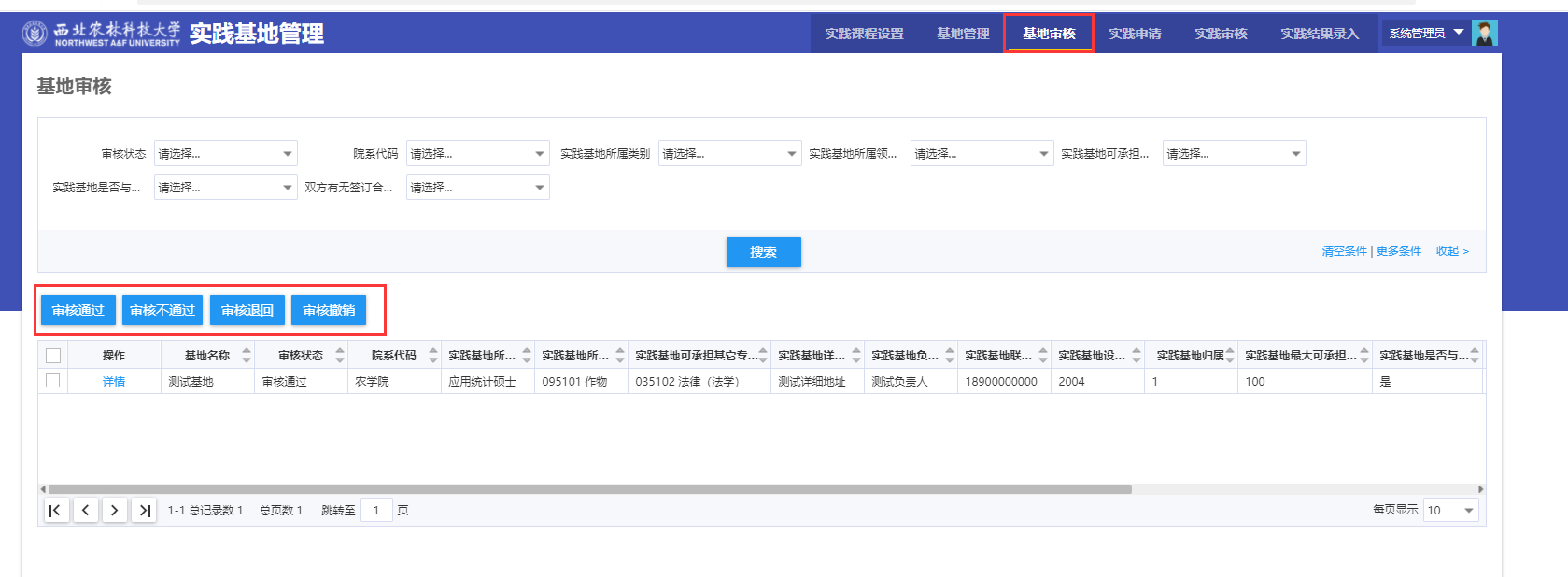 申请实践（学生操作）学生端申请相应的基地申请实践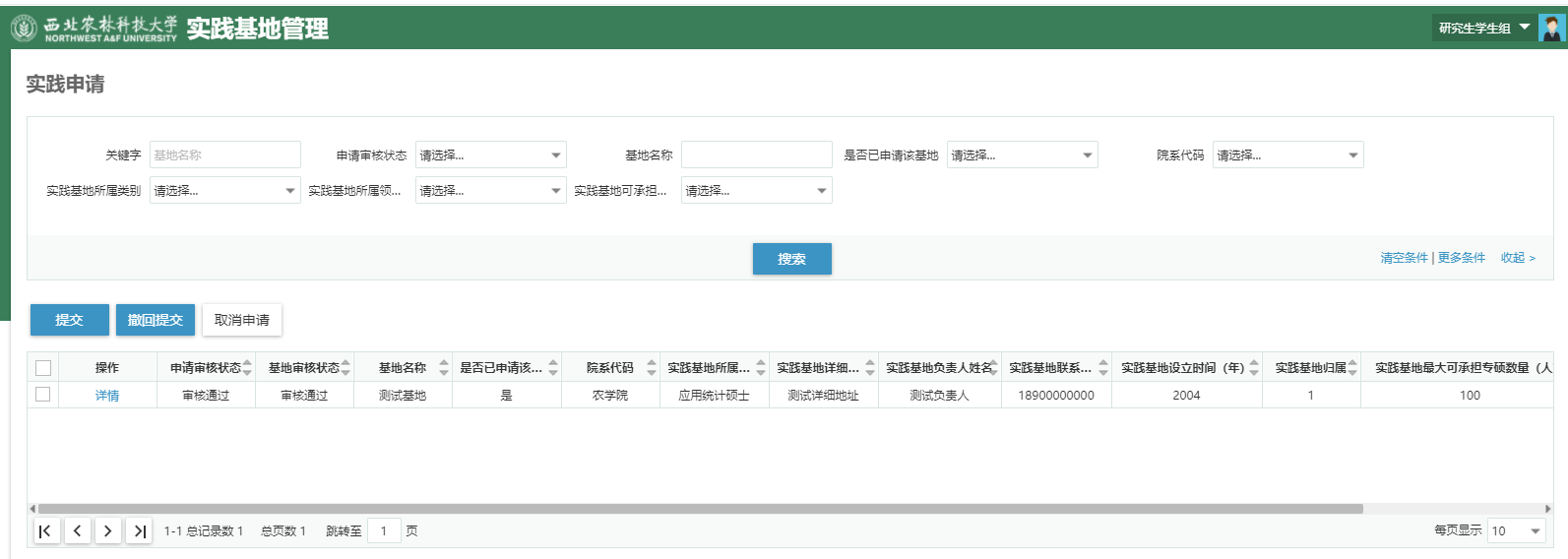 实践审核（学院操作）学院审核学生的申请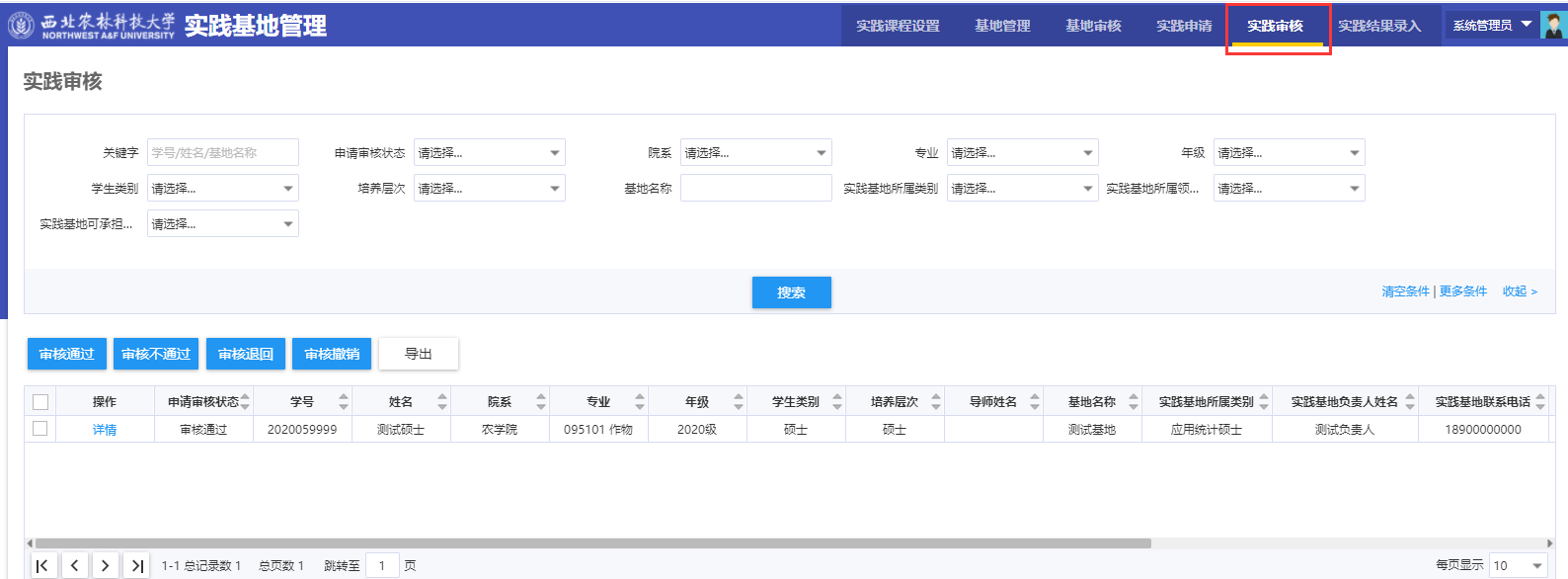 实践结果录入（学院操作）录入结果学院选择学生后，点击考核通过或者不通过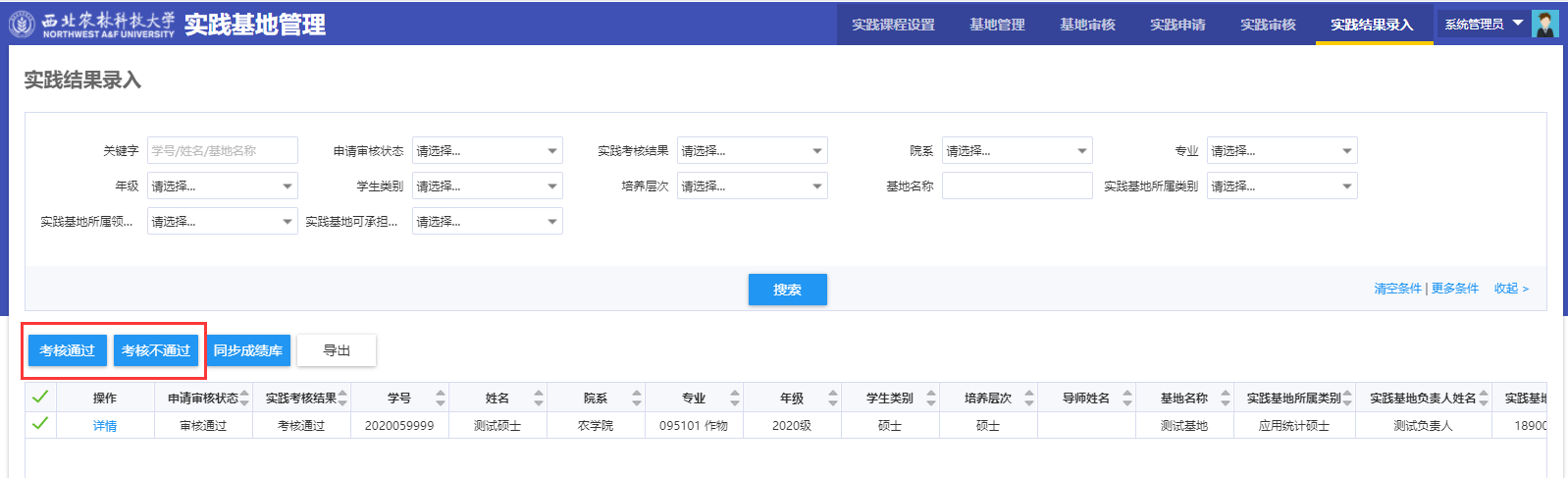 同步成绩同步成绩库之后，学生对应的实践成绩就可以在成绩单查到了。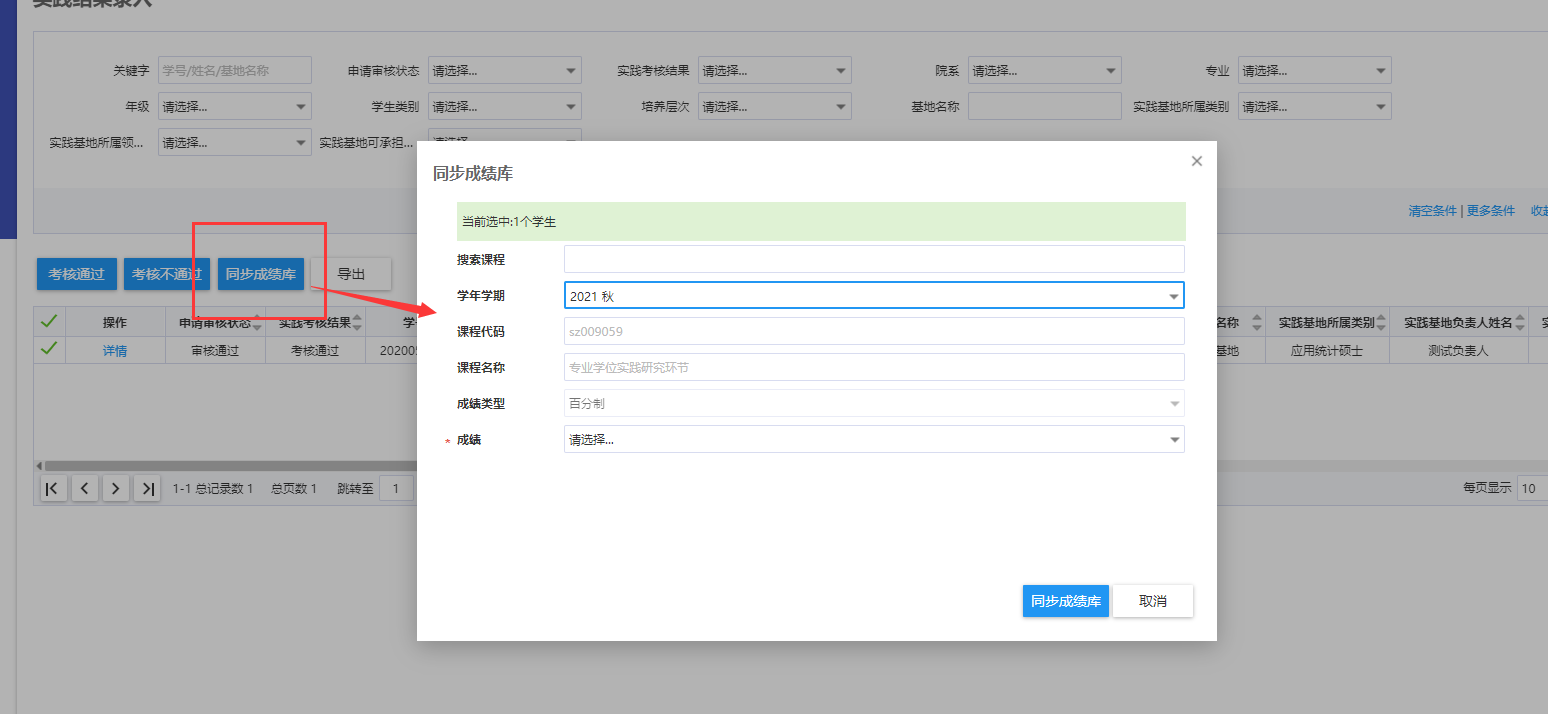 